BAKERSFIELD COLLEGE STUDENT GOVERNMENT ASSOCIATION1801 Panorama Drive, BCSGA Boardroom | Bakersfield, California 93305EXECUTIVE BOARD MEETINGWednesday, November 3, 2021	4 to 6 p.m.	Via Zoom TeleconferenceMeeting Zoomlink: https://cccconfer.zoom.us/meeting/register/tJcudO6grDwjE9EV60Vgcn5Yy7j5huLsnEex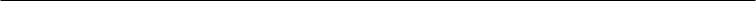 CALL MEETING TO ORDERThe meeting was called to order at 4:05 pm.PLEDGE OF ALLEGIANCEThe Senate may present the Pledge of Allegiance. Any present members may host and participate in the Pledge of Allegiance. If no members are willing to host the Pledge, this item on the agenda may be skipped. No present members may be called out or reprimanded for not participating in the Pledge of Allegiance.No pledge was heldASCERTAINMENT OF QUORUMA majority quorum must be established to hold a bona fide meetingMembers present: President Mata, Director of Public Relations Maldonado, Director of Finance Sanchez, Manager of Student Organizations Kaur, and Director of Student Organizations. Members absent: Vice President Amos, Manager of Student Activities Gurrola, Director of Legislative Affairs Jimenez, and Director of Student Activities Bong. CORRECTIONS TO THE MINUTES The Body will discuss and correct minutes from previous meetings. The Body will consider the approval of minutes from the meeting held on October 20, 2021.Director Escobar moved the motion of the approval of minutes from the meeting held on October 20, 2021.  Director Sánchez seconded. Motion passed. PUBLIC COMMENTThis segment of the meeting is reserved for persons desiring to address the Senate on any matter of concern that is not stated on the agenda. A time limit of three (3) minutes per speaker and fifteen (15) minutes per topic shall be observed. The law does not permit any action to be taken, nor extended discussion of any items not on the agenda. The Senate may briefly respond to statements made or questions posed, however, for further information, please contact the BCSGA Vice President for the item of discussion to be placed on a future agenda. (Brown Act §54954.3)NoneREPORTS OF THE ASSOCIATIONThe chair shall recognize any officer of the association, including the BCSGA Advisor, to offer a report on official activities since the previous meeting and make any summary announcements deemed necessary for no longer than three minutes, save the advisor, who has infinite time.Vice President AmosAttending the Academic Senate meeting and currently discussing the winter intersession and diversity of committees. Encouraged executive officers to attend their assigned committees.BCSGA Advisor(s) Ayala and DamaniaReviewed which officers meet quorum and how many officers need to be present for quorum to be established. Update in the office, COVID task force are working furiously approving vaccines and exemption forms. Reminded priority registration starts November 3rd. Encouraged officers to attend Distinguished Speaker Dr. Moogega Cooper on November 4th at 10am-2pm. Two of the Delano Student Life assistants will be holding a virtual workshop on November 9th.  Showed appreciation to those who helped out for the Heart Walk and the Trick or Treat tabeling.  REPORTS FROM EXECUTIVE OFFICERSThe Chair shall recognize the Executive Officers and Departments to report for no longer than three minutes on the activities since the previous meeting.Office of the PresidentOfficers' signup to the humanity appOfficers make sure to complete office hours                 Reminded officers to sign up for the Humanity app and to complete their office hours. Created a spreadsheet for officers to submit their office hours. Also submitted a public comment in the Academic Senate to discuss diversity is here to stay. Department of Student OrganizationsAttended the trick or treat tabling event, helped out with the chalk art at Dignity Health, and also worked the Football game on Saturday. Reminded officers of an upcoming ICC meeting on Friday. Department of Student Activitiesabsent Department of Legislative AffairsabsentDepartment of FinanceWorking on appeals, one tabled for the next finance meeting due to lack of information , and also working on reconciling the budget. Department of Public RelationsAttended the Heart walk on Saturday and the Professional Development committee meeting will occur on November 9th. KCCD Student Trusteeabsent UNFINISHED BUSINESSItems listed have already been discussed and thus are considered for Senate consideration.Discussion: Design BCSGA shirts updates and consideration for next steps. Director Sanchez is going to meet with Arisve about shirt designs and colors. Director Maldonado suggested  tabeling it to the next meeting for more officers to discuss their opinions.Student and faculty must have Vaccination Card or Approved Covid-19 Vaccine Exemption and uploaded to the KCCD AppAdvisor Ayal reminded officers to inform students to upload their vaccination cards. If they don’t upload their vaccination, they can’t register for their Spring semester classes. Takes about 5-10 business days to approve vaccine/exemption cards. President Mata suggested making social media posts daily to inform students to upload their vaccine cards. Exemption forms are not a guarantee and might get rejected in the process. Director Escobar showed concern of faculty and students not following the vaccine and mask mandate. Advisor Ayala suggested creating a resolution and presenting it on the Senate floor. Winter Intersession Proposal for academic calendar updates Senate approved proposal 1A; 6 weeks long, 3 weeks in December and 3 weeks in January. NEW BUSINESSItems listed have not already been discussed and thus are considered for Senate consideration.Bakersfield College Student Housing Proposal President Mata gave a presentation about the Bakersfield College Student Housing Proposal. ANNOUNCEMENTS   The Chair shall recognize in turn BCSGA Officers requesting the floor for a period not to exceed one minutea)  November 3rd is early registration for the 2022 spring semester starts Advisor Ayala gave a shout out to Director Escobar for bringing up the discussion about vaccine mandates and how to help and keep students safe. ADJOURNMENT  The meeting was adjourned at 5:20 pm. Notes: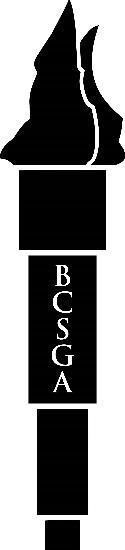 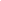 Unless otherwise marked by an asterisk, all agenized items are action items upon which the Senate may act. Action items may be taken out of the order to be presented at the discretion of the Chair. BCSGA supports providing equal access to all programs for people with disabilities. Reasonable efforts will be made to provide accommodations to people with disabilities attending the meeting. Please call the Office of Student Life at (661) 395-4355 as soon as possible to arrange for appropriate accommodation.Agendas are posted 72 hours before the meetings commences in accordance with the Ralph M. Brown Act. Agendas are posted at the BCSGA bulletin board located in the Bakersfield College Campus Center and online at www.bakersfieldcollege.edu/bcsgaIf you would like a copy of any of the agenda items listed, please contact the Office of Student Life at 661-395-4355 or studentlife@bakersfieldcollege.edu.